Savelyev YuriyExperience:Position applied for: Able SeamanDate of birth: 20.02.1988 (age: 29)Citizenship: UkraineResidence permit in Ukraine: NoCountry of residence: UkraineCity of residence: OdessaContact Tel. No: +38 (067) 306-50-98E-Mail: ura.savelyev@mail.ruU.S. visa: NoE.U. visa: NoUkrainian biometric international passport: Not specifiedDate available from: 14.12.2013English knowledge: ModerateMinimum salary: 1500 $ per monthPositionFrom / ToVessel nameVessel typeDWTMEBHPFlagShipownerCrewingAble Seaman24.03.2013-18.10.2013IRON BARONBulk CarrierGross Tonnage 815868 kwt-DouglasStarline MarineAble Seaman03.11.2011-18.09.2012IRON BARONBulk Carrier88385.015868kwt-DouglasStarline MarineOrdinary Seaman24.07.2010-13.06.2011Energy RangerBulk Carrier45946.010500DouglasStarline Marine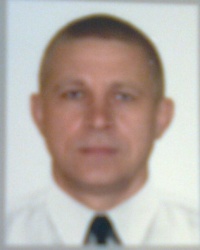 